ATHLETE RELEASE FORMIn consideration of participation in the 2022 Pennsylvania Scholastic Football Coaches Association Big 33, East West All Star Games, and related activities.   I, hereby release, identify, and hold harmless the Bishop McDevitt School District, the Pennsylvania Scholastic Football Coaches Association,  the Maryland Football Coaches Association, Event Coaches, Host Families, Administrative Staff, and all associated sponsors  from any injury or illness that may occur as a result of my participation in any of the events and practices in connection therewith. Furthermore, this will include other activities in connection with the game, including travel to and from the game, practices, or other related activities.This release is executed on behalf of myself, and shall apply to my heirs, executors, administrators, and assigns.WITNESS:Participant Signature Participant Name (Please Print)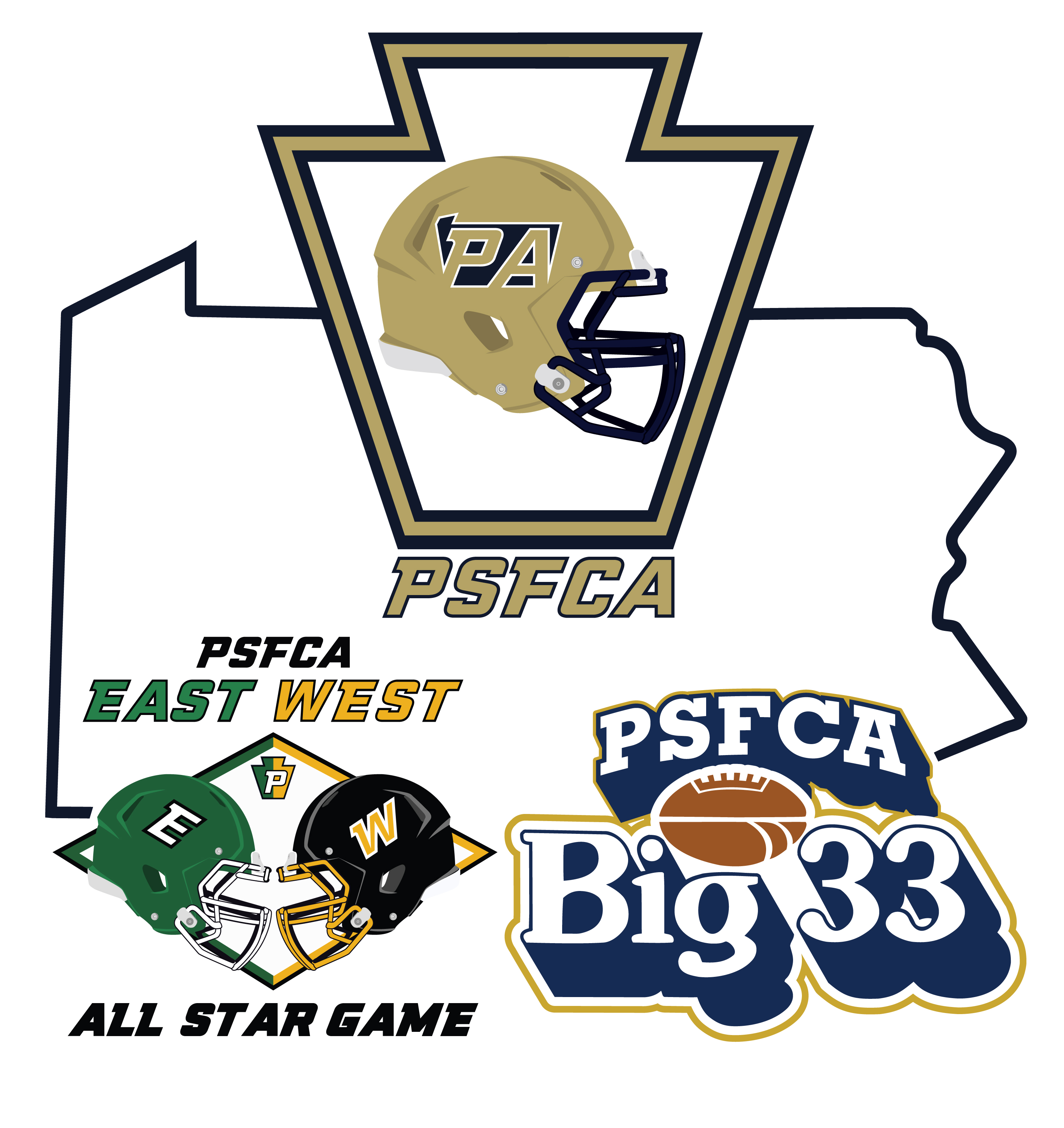 Date:Parent/Guardian Signature (Required if Participant Is under the age of 18 years of age).Parent/Guardian Name (Please Print) Date:** This form MUST be completed before a player or cheerleader will be allowed to participate in any  practices or game activities.